 菓子処 丹洛　FAX注文用紙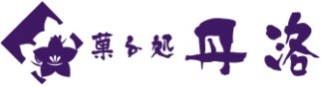 　注文用紙を印刷し、必要事項をご記入の上、下記の番号までFAXしてください。FAX：06-6331-8702※FAX受領後、確認のお電話をさせていただきます。※ご注文いただく前に、必ずホームページ上の「特定商取引法に基づく表示」をご確認ください。●支払い時期　ご注文後５日以内にお振込みをお願い致します。お振込確認後、商品を発送致します。また、お客様にお振込み手数料をご負担いただいております。●引き渡し時期　ご注文いただきました翌々日以降に発送します。原材料の在庫状況により商品のお届けが遅れる場合はお電話でご案内致します。休業日の発送は承ることができませんのでご了承ください。●解除等に関する事項　ご注文のキャンセルやご注文内容に変更がある場合、配送指定日の3日間前までにお電話より、お知らせください。※それ以外の場合では変更を受付できないことがあります。　　不良品の場合は、お手数ですがご返送ください。送料につきましては、当方にて負担致します。●送料に関する案内北海道：1,540〜2580円 青森・秋田・岩手：1,140〜2,180円 宮城・山形方面：1,040〜2,080円関東・四国・九州方面：940〜1,980円 関西・中部・中国方面：840〜1,880円 沖縄：1,240〜3,7870円 (全て税抜)※クール便にて配送する商品につきましては、別途200円(税抜)必要となります。商品のお届けは通常、ヤマト運輸株式会社にて代行配達いたします。ご注文日月　　　　日 （　　　　）月　　　　日 （　　　　）月　　　　日 （　　　　）月　　　　日 （　　　　）月　　　　日 （　　　　）ご注文内容※送料別途商品名商品名商品名個数商品価格ご注文内容※送料別途ご注文内容※送料別途ご注文内容※送料別途ご注文内容※送料別途商品価格の合計商品価格の合計商品価格の合計商品価格の合計受取希望日時　　 月　 　日（　 　 ）　□ 午前　□ 午後　　　  時頃　　 月　 　日（　 　 ）　□ 午前　□ 午後　　　  時頃　　 月　 　日（　 　 ）　□ 午前　□ 午後　　　  時頃　　 月　 　日（　 　 ）　□ 午前　□ 午後　　　  時頃　　 月　 　日（　 　 ）　□ 午前　□ 午後　　　  時頃手提げ（要・不要）のし(要・不要)(要・不要)(要・不要)ご注文者様情報　ご注文者様情報　ご注文者様情報　ご注文者様情報　フリガナお名前ご住所〒〒〒電話（　　　　）　　　－FAX（　　　　）　　　－備考発送先　※ご注文者様とお届先が異なる場合、ご記入ください発送先　※ご注文者様とお届先が異なる場合、ご記入ください発送先　※ご注文者様とお届先が異なる場合、ご記入ください発送先　※ご注文者様とお届先が異なる場合、ご記入ください所在地〒〒〒フリガナお名前電話（　　　）　　　－FAX（　　　）　　　－